Беседа «Как узнать то, что интересно?»Цель: расширять представления детей о роли и значении информации в жизни общества; способствовать осознанию потребности человека в получении новой информации Основная часть: Актуализация представлений детей о значении знаний и информации для человека. Воспитатель предлагает детям вспомнить случай, когда полученные знания оказались полезны и помогли, и наоборот, случай, когда они не знали что делать. При затруднении рассказывает случай из собственного опыта.     Далее воспитатель предлагает детям отгадать загадки, что бы узнать много ли они знают. Отгадывание загадок. Например: Сколько хвостов у 3 ослов? Сколько ушей у 2 мышей? Куда зайцу бежать удобнее: в гору или с горы? На березе 4 большие шишки и 2 маленькие. Сколько всего на березе шишек? Под каким деревом прячется заяц в дождик? и др. (Загадки не должны быть высокой сложности)Рассуждение «Как средства ИКТ помогают пополнить знания и получить нужную информацию». Заключительная часть: Воспитатель подводит итоги беседы: знания и информация помогает найти верное решение или сделать правильный поступок; если чего-то не знаешь (недостаток информации), то нужно стремиться найти ответ и в этом могут помочь разные источники (взрослые, книги, телевидение, Интернет и т.д.).Игра «На вкус и цвет – вся информация разная»Цель: познакомить детей с различными видами информации (визуальная, вербальная, аудиоинформация, вкусовая, обонятельная и тактильная) и с формами ее восприятия. Предварительная работа: подготовка демонстрационного материала разного информационного вида (картинки, иллюстрации, короткие аудиозаписи и мультфильм); кусочки разных фруктов или печенье. Основная часть: Воспитатель напоминает детям, что мы обозначаем словом «информация» – это те знания, совокупность каких-либо сведений или данных, которые мы уже знаем или только узнаем, о чем или о ком либо. Обычно, информация воспринимается нашими органами чувств. Это: глаза, уши, нос, рот, разные ощущения тела (холод, тепло или прикосновения и ощущения, например, в виде усталости, тяжести и др.). Дальше воспитатель предлагает дошкольникам последовательно использовать разные формы восприятия информации, уточняя вид информации, соответствующий форме восприятия. Например: Ребенок закрывает глаза и пробует кусочки разных фруктов или печенье, а потом говорит, какую информацию узнал и с чьей помощью. (Предполагаемый ответ ребенка: я узнал, что это яблоко, оно кислое (сладкое), с помощью вкуса). Воспитатель уточняет: это информация называется вкусовая и показывает карточку, с изображением рта.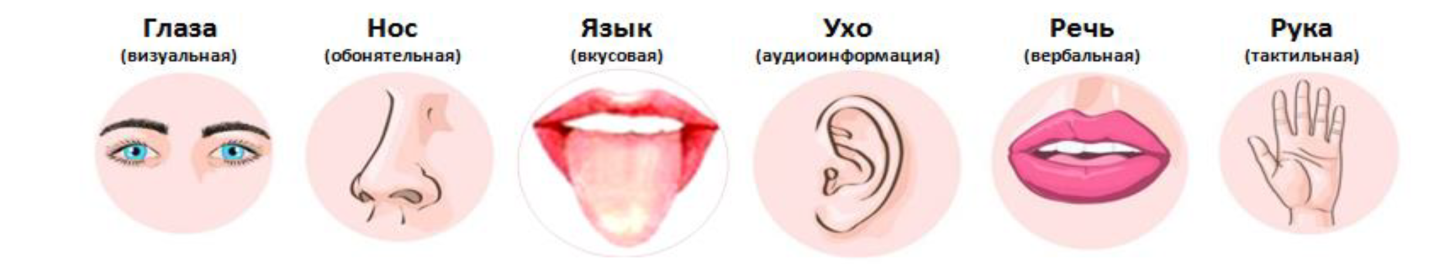 Игра «Занимательные небылицы»Цель: формировать умение критически оценивать информацию, развивать логическое мышление, внимание.Основная часть: Воспитатель предлагает детям во время своего рассказа, содержащего небылицы проявить внимательность, заметить и объяснить, почему так не бывает. Пример: Я вот что хочу вам рассказать. Вот вчера - иду я по дороге, солнышко светит, темно, листочки синие под ногами шуршат. И вдруг из-за угла как выскочит собака, как зарычит на меня: "Ку-ка-ре-ку!" - и рога уже наставила. Я испугался и убежал. А ты бы испугался? Пример: Иду я вчера по лесу. Кругом машины ездят, светофоры мигают. Вдруг вижу - гриб. На веточке растет. Среди листочков зеленых спрятался. Я подпрыгнул и сорвал его. Пример: Пришел я на речку. Смотрю - сидит на берегу рыба, ногу на ногу закинула и сосиску жует. Я подошел, а она прыг в воду - и уплыла.Игра «Что без чего не бывает»Цель: учить выделять существенные признаки предмета, явления, развивать память, внимание, мышление.Основная часть: Воспитатель зачитывает ряд слов, из которых надо выбрать только два, самых важных, без чего главный предмет не может обойтись. Например, сад… какие слова самые главные: растения, садовник, собака, забор, земля? Без чего сада быть не может? Может ли быть сад без растений? Почему?.. Без садовника… собаки… забора… земли?.. Почему?" Каждое из предполагаемых слов подробно разбирается. Главное, чтобы дети поняли, почему именно то или иное слово является главным, существенным признаком данного понятия. Примерные задания: Сапоги (шнурки, подошва, каблук, молния, голенище) Река (берег, рыба, рыболов, тина, вода) Город (автомобиль, здание, толпа, улица, велосипед) Игра (карты, игроки, штрафы, наказания, правила) Чтение (глаза, книга, картинка, печать, слово) Война (самолёт, пушки, сражения, ружья, солдаты) Школа (учитель, ученики, столы, стулья, книги, тетради) Второй вариант игры: воспитатель называет слова, и спрашивает: чего не может быть без этого предмета, для чего или кого оно самое главное? Например: Вода (провод, карандаш, стекло, кирпич и др.) - Чего не может быть без воды? Для чего или кого вода самое главное? 	Игра «Нравится - не нравится»	Цель: развивать умение концентрироваться на наиболее важных смыслообразующих звеньях информационного потока, развивать ассоциативное мышление, память, внимание.Основная часть: Воспитатель или любой ребенок выбирают предмет, или явление и рассказывает, что именно нравится, а что нет, то есть, оценивает предмет. Например, картинка «кошки»: нравится - мягкая, приятная на ощупь, игривая, ловит мышей…; не нравится - царапается, убегает и т.д Игра «Какое что бывает?»Цель: учить сравнивать, обобщать свойства предметов, закреплять значение понятий «высота», «ширина», «длина»; классифицировать предметы по форме, размеру, цвету. Основная часть: Воспитатель задает детям вопросы, дети отвечают. (в последствии можно дать возможность дошкольникам проявить себя в роли ведущего, задать свои вопросы)Примеры:Что бывает высоким? (дерево, столб, человек, дом). Здесь уместно спросить, что выше - дерево или дом; человек или столб.Что бывает длинным? (коротким)Что бывает широким (узким)?Что бывает круглым (квадратным)?(в игру можно включать самые разные понятия: что бывает пушистым, мягким, твердым, острым, холодным, белым, черным и т.д.)Игра «Как это можно использовать?»Цель:   развивать наблюдательность, воображение, образную память, умение делать выводы и умозаключения с опорой на личный опытОсновная часть.I этапВниманию детей предлагаются разные, хорошо знакомые предметы. Дошкольники называют каждый предмет, самостоятельно или совместно с педагогом, определяют свойства этих предметов, их традиционное применение. I I этапВоспитатель предлагает детям найти наиболее большее число вариантов использования какого-либо предмета.Например, воспитатель называет слово «карандаш», а дети придумывают, как можно использовать этот предмет.(рисовать, писать, использовать, как палочку, указку, градусник для куклы)Заключительная часть: Воспитатель с дошкольниками подводят итоги прошедшей деятельности.Беседа «Мой домашний питомец»Цель: формировать у детей представления о видах информации, информационных источниках, способах получения (на примере домашних животных); сети Интернет, как постоянно увеличивающемся источнике информации. Предварительная работа: подготовка демонстрационного материала по теме «Домашние питомцы» (иллюстрации, короткие аудиозаписи и мультфильм).Основная часть: Воспитатель рассказывает, что у него дома живет друг – собака, которую зовут …… и что он очень любит о ней рассказывать истории, смотреть видеозаписи и показывать фотографии... Знакомит детей с различными видами представления информации: - графическая, текстовая, числовая, звуковая, комбинированная или мультимедийная (бывает печатная и электронная); - с различными источниками информации (книги, журналы, взрослые, друзья, телевидение, радио, Интернет). Заключительная часть: Воспитатель подводит итог беседы и просит детей рассказать, есть ли у них дома домашние животные и можно ли с ними познакомиться? Для этого нужно принести информацию о своем домашнем питомце на любом носителе (рисунок, фотография, короткое видео или аудиозапись голоса на USB Flash Drive). Если домашнего животного нет, можно принести информацию о животных соседей, друзей и просто тех, кто гуляет во дворе. Эксперимент «В какой воде человеку легче научиться плавать?Цель: способствовать развитию поисково-исследовательской деятельности через элементарное экспериментирование, умение высказывать свои предположения, делать выводы и фиксировать результаты эксперимента.Основная часть.I этапВоспитатель предлагает найти ответ на вопрос: «В какой воде, пресной или соленой, человеку легче научиться плавать?Для того, чтобы ответить на вопрос воспитатель предлагает вспомнить и назвать источники получения информации. Дошкольники вспоминают и называют источники информации, опираясь на имеющиеся знания. Воспитатель подводит детей к тому, что вопрос можно задать присутствующим в детском саду взрослым, т.к. они являются источником  информации, или найти нужную информацию на полке умных книг.Дошкольники делятся на две группы. Первая группа детей задаёт вопрос взрослым в детском саду, собирают информацию, обобщают её, делают выводы. После беседы с взрослыми воспитатель подводит детей к выводу о недостаточности имеющейся информации.Вторая группа детей ищет нужную информацию в энциклопедии, рассматривая иллюстрации  и обращаясь к ее содержанию. Из книги дети узнают, что в соленой воде человек легче.I I этапПолученную из энциклопедии информацию воспитатель предлагает проверить, проведя эксперимент с сырыми куриными яйцами по выявлению плавучести предметов в пресной и соленой воде. В ходе опытнической деятельности выявляется, что в солёной воде яйца не тонут. Подведение итогов двух опытов воспитатель фиксирует на схемах – моделях Для закрепления полученных знаний воспитатель демонстрирует дошкольникам развивающий мультфильм «Профессор Почемучкин. Почему вода в море соленая?» и видео «Почему в море научиться плавать легче, чем в реке?»Заключительная часть: Воспитатель помогает детям осмыслить их деятельность и обобщить итоги опытов.  С помощью педагога дошкольники систематизируют знания, полученные в ходе совместной деятельности, фиксируя источники информации и итоги опытнеческой деятельности на схемах – моделях.Наблюдение «Сколько значений у предмета»Цель: закреплять свойства и качества предметов, учить находить новые, нетрадиционные способы их применения, развивать воображение. Основная часть: Вниманию детей предлагается какой-либо хорошо знакомый предмет с хорошо известными свойствами. Это может быть камень, газета, кусочек мела, карандаш, картонная коробка и многое другое. Задание – найти как можно больше вариантов нетрадиционного, но при этом реального использования предложенного предмета. Заключительная часть: Воспитатель с детьми делают выводы о нетрадиционном использовании знакомых предметов и подводят итоги своей деятельности.Наблюдение-сравнение «Как передвигаются по земле городские птицы»Цель:  учить сравнивать способы передвижения по земле птиц, прилетающих на участок детского сада, путем простого наблюдения и элементарного анализа действительности. Основная часть.I этапВоспитатель предлагает найти ответ на вопрос: «Как передвигаются по земле городские птицы»?Для того, чтобы ответить на этот вопрос педагог предлагает выяснить какие птицы чаще всего встречающихся на улицах города и участке детского сада. В течение недели дошкольники наблюдают за птицами, вместе с воспитателем и родителями закрепляют названия птиц, отбирают и выкладывают в уголке природы иллюстрации с изображением птиц, ежедневно встречающихся на территории детского сада и улицах города. В процессе наблюдений педагог  с детьми отмечают особенности строения, внешний вид, размеры и образ жизни конкретных птиц (воробья, вороны, голубя, синицы).Наблюдая за птицами в природе, дошкольники  находят сходство и  отличия в их поведении и приспособлении к окружающей среде (корм у птиц разный, клювы разные, быстрее летают в воздухе, чем передвигаются по земле).I I этапНаблюдения за птицами на участке и улицах города помогли установить, что птицы по-разному передвигаются по земле - одни ходят, бегают, другие – скачут, прыгают. Дети установили, что синицы и воробьи всегда передвигаются прыжками. У них маленькое и легкое тело, короткие и тонкие ноги. Голуби и вороны по земле передвигаются шагом, т.е. ходят.  Ходьбу этих птиц дошкольники объяснили тем, что «у них ноги больше и толще. С такими ногами удобно ходить». Так же дети обратили внимание, что вороны в случае опасности или при виде пищи начинает «скакать».Заключительная часть: Воспитатель с детьми подводят итоги наблюдений за птицами: по земле птицы передвигаются по-разному: одни ходят, другие прыгают. Возможно, способ передвижения птиц по земле зависит от размера их туловища, строения ног и характера птиц.